АДМИНИСТРАЦИЯ  ВЕСЬЕГОНСКОГО  РАЙОНАТВЕРСКОЙ  ОБЛАСТИП О С Т А Н О В Л Е Н И Ег. Весьегонск30.04.2019                                                                                                                                №  142п о с т а н о в л я ю:1. Внести в муниципальную программу муниципального образования Тверской области «Весьегонский район» «Патриотическое воспитание молодежи Весьегонского района» на 2019-2024 годы, утверждённую постановлением администрации Весьегонского района от 29.12.2018 № 674, следующие изменения:а) в паспорте программы первый и второй абзац раздела «Объемы и источники финансирования муниципальной программы по годам ее реализации  в разрезе подпрограмм» изложить в следующей редакции:	          б) главу 3 «Объем финансовых ресурсов, необходимый для реализации подпрограммы» подпрограммы 1«Развитие МУ «МСПЦ «Кировец»раздела 3 программы изложить в следующей редакции:«Глава3. Объем финансовых ресурсов,необходимый для реализации подпрограммы. Общий объем бюджетных ассигнований, выделенный на реализацию подпрограммы 1, составляет  7 798 932,00 руб.в)приложение 1 «Характеристика   муниципальной   программы муниципального образования  Тверской области «Весьегонский район» «Патриотическое воспитание молодежи Весьегонского района» на 2019-2024 годы изложить в новой редакции (прилагается).2. Обнародовать настоящее постановление на информационных стендах муниципального образования «Весьегонский район» и разместить на официальном сайте муниципального образования Тверской области «Весьегонский район» в сети Интернет.3. Настоящее постановление вступает в силу после его официального обнародования.4. Контроль за исполнением настоящего постановления возложить на заместителя главы администрации района  Живописцеву Е.А.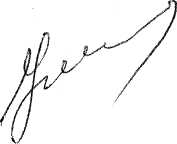 Глава администрации района                                             И.И. УгнивенкоО внесении изменений в постановление администрации Весьегонского района от 29.12.2018 № 674Объемы и источники финансирования муниципальной программы по годам ее реализации  в разрезе подпрограммФинансирование программы осуществляется за счет средств районного бюджета в следующих объёмах (руб.):Всего по программе –7 798 932,00, из которых2019 год – 1 360 652,00, в том числе: подпрограмма 1 – 1 360 652,00подпрограмма 2 –0Годы реализации муниципальной программыФинансовые ресурсы,необходимые для реализации подпрограммы 1«Развитие МУ «МСПЦ «Кировец»Финансовые ресурсы,необходимые для реализации подпрограммы 1«Развитие МУ «МСПЦ «Кировец»Финансовые ресурсы,необходимые для реализации подпрограммы 1«Развитие МУ «МСПЦ «Кировец»Итого,рублейГоды реализации муниципальной программыЗадача  1Задача 2Задача 32019 г.1 360 652,000,000,001 360 652,002020 г.1 287 656,000,000,001 287 656,002021 г.1 287 656,000,000,001 287 656,002022 г.1 287 656,000,000,001 287 656,002023 г.1 287 656,000,000,001 287 656,002024 г.1 287 656,000,000,001 287 656,00Всего, рублей7 798 932,000,000,007 798 932,00